POSKUS: DOLOČANJE GOSTOTE                                                    Ime in priimek:_______________________ Navodila:Postavi telesa v vodo in odgovori na zastavljena vprašanja.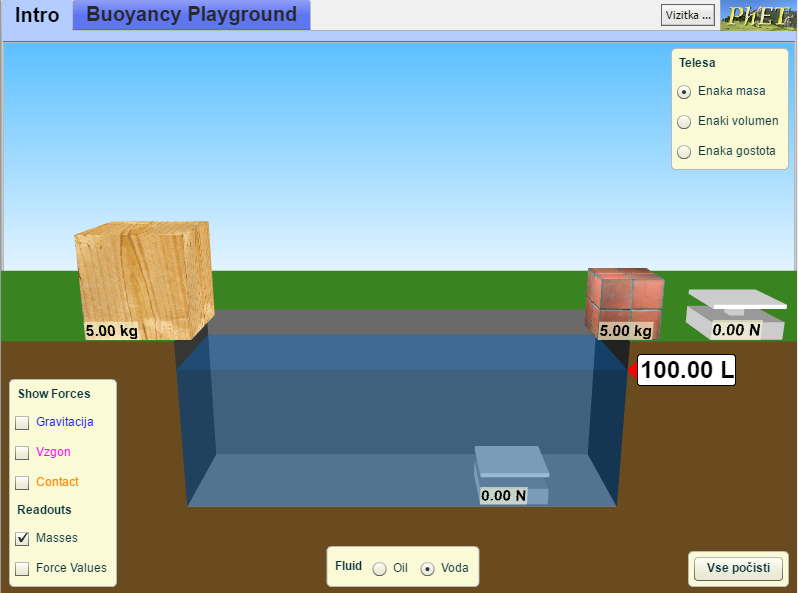 a) Izberi skupino enake mase in zapiši prostornine kockam.b) Izberi skupino enak volumen in zapiši mase kockam in izračunaj njihove gostote.Prostornina kocke je _____________________Gostota posamezne kocke je:c) V drugem zavihku lahko sam oblikuješ kocke. Izdelaj aluminijasto kocko z maso 20 kg. Kolikšna je prostornina te kocke? _______________ Kolikšna je gostota aluminija? _________________Katera fizikalna količina se s spreminjanjem mase aluminijaste kocke ne spremeni? ________________POSKUS: DOLOČANJE GOSTOTE                                                    Ime in priimek:_______________________ Navodila:Postavi telesa v vodo in odgovori na zastavljena vprašanja.a) Izberi skupino enake mase in zapiši prostornine kockam.b) Izberi skupino enak volumen in zapiši mase kockam in izračunaj njihove gostote.Prostornina kocke je _____________________Gostota posamezne kocke je:c) V drugem zavihku lahko sam oblikuješ kocke. Izdelaj aluminijasto kocko z maso 20 kg. Kolikšna je prostornina te kocke? _______________ Kolikšna je gostota aluminija? _________________Katera fizikalna količina se s spreminjanjem mase aluminijaste kocke ne spremeni? ________________Prostornina lesene kocke[l]Prostornina opečne kocke[l]Masa lesene kocke[kg]Masa opečne kocke[kg]Gostota lesene kocke[kg/dm3]Gostota opečne kocke[kg/dm3]Prostornina lesene kocke[l]Prostornina opečne kocke[l]Masa lesene kocke[kg]Masa opečne kocke[kg]Gostota lesene kocke[kg/dm3]Gostota opečne kocke[kg/dm3]